LES 1: DE MIDDELEEUWSE STADHistorische context Karel V (1500-1558) was Rooms-Duitse koning en keizer. Hij was heerser van een wijdverspreid gebied. Onder zijn heerschappij vielen onder andere de Nederlanden (huidig België, Luxemburg, Nederland), Spanje, een deel van Oostenrijk en huidig Duitsland. Dit wordt het Heilig Roomse Rijk genoemd. Hij regeerde over een groot en uit elkaar liggend gebied, waar hij dus niet altijd aanwezig kon zijn. Er werden daarom lokale heren (zoals een bisschop of een graaf) aangewezen, die namens keizer Karel V toezicht moesten houden. Tijdens de heerschappij van Karel verkondigt Maarten Luther misstanden binnen de katholieke kerk. Luther uitte zijn kritiek over de rijkdom die in de kerk te vinden was en sprak ook zijn onrust uit over de levensstijl van de geestelijken. Door dit te benoemen is Maarten Luther de grondlegger van het protestantse geloof geworden. Met name in de Nederlanden vind het protestantisme aanhang. Dit tot de ergernis van Filips II, de zoon en opvolger van keizer Karel V. Filips erft alle gebieden van zijn vader en probeert het katholieke geloof te herstellen. Het gevolg hiervan is het begin van een opstand, ook wel bekend als de Tachtigjarige Oorlog (1568-1648).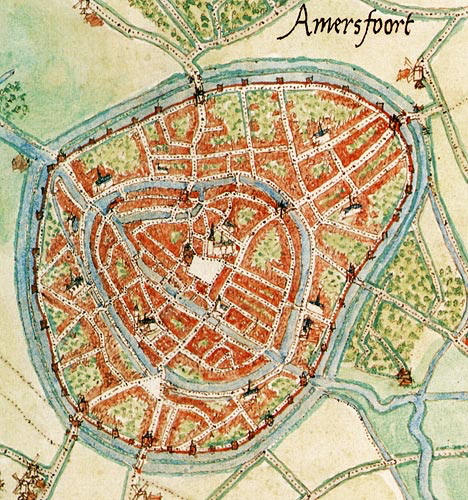 Om de Spaanse legers goed voor te bereiden op het belegeren van de Nederlandse steden geeft Filips de opdracht aan Jacob van Deventer om van alle Nederlandse steden stadsplattegronden te maken. Hierop moeten de muren, torens, verdedigingswerken, grachten en hoge gebouwen precies worden aangegeven. Behalve deze kenmerken, zijn er natuurlijk nog meer die antwoord kunnen geven op de vraag: wat is een stad?Kenmerken van de middeleeuwse stad1. Juridische kenmerken:Stadsrechten. Deze rechten krijgt een gebied in het platteland van de keizer, maar kunnen soms ook van een bisschop of graaf komen. De stad Amersfoort kreeg in 1259 de stadsrechten van de bisschop van Utrecht, Hendrik van Vianden. Het verkrijgen van stadsrechten is een noodzakelijke voorwaarde om een stad te vormen. Met dit recht krijgt een stad toestemming om een eigen bestuur te vormen. Het stadsbestuur heeft de taak om recht, orde en veiligheid in de stad te handhaven. 2. Uiterlijke kenmerken:Stadsmuren, poorten, torens en grachten. Het stadsbestuur had niet alleen de taak om de muren aan te leggen en te onderhouden, maar ook om de verdediging van de stadsmuren te organiseren in tijden van nood. Elke inwoner die poorter was van een stad moest ook zijn steentje bijdragen. Een poorter is een burger die het recht had om binnen de poorten van een gebied met stadsrechten te wonen. Dit recht kon hij kopen of erven. In ruil voor het poorterrecht moest een poorter helpen met het onderhoud en de verdediging van de stadsmuur.3. Bewoners van de stad:In de middeleeuwen bestond er een standenmaatschappij. Dit betekende dat de bevolking in drie lagen was onderverdeeld. Op de eerste plaats kwam de adel, gevolgd door de geestelijkheid en onderaan stonden de boeren. Deze standen zijn afhankelijk van elkaar: de adel zorgt voor bestuur en bescherming, de geestelijkheid waakt over het zielenheil en de boeren voorzien in het voedsel. Als een stand niet doet wat hun taak is, dan stort deze standenmaatschappij in.Vanaf de twaalfde eeuw komt de burgerij op. Dit zijn mensen die in de stad wonen en voor een groot deel zelfvoorzienend zijn. De burger was oorspronkelijk een boer, die handel begon te drijven met zijn eigen overschotten. Hij produceerde dus meer graan dan nodig was, zodat hij het overige graan kon gaan verkopen. Deze nieuwe manier van leven en handelen was in strijd met de standenmaatschappij, want nu konden grote groepen in hun eigen onderhoud voorzien en was de verdeling in drie standen niet langer nodig. De burgerij kwam op dankzij handel en specialisatie, waardoor het mogelijk was om een stad te vormen. In vrijwel alle steden nam de nijverheid een belangrijke plaats in. Denk hierbij aan ambachten zoals: smeden, timmerlieden, kleer- en schoenmakers, bakkers, vleeshouwers, wevers. Deze ambachtslieden voorzagen in de eerste plaats in de dagelijkse behoefte van hun medeburgers en voorts in die van de bewoners van de omgeving van de stad.4. Invloed van de kerk op het dagelijks levenEen belangrijk element in het dagelijks leven van de burgerij was de kerk en het christendom. In de middeleeuwse maatschappij werd gebruik gemaakt van de liturgische kalender. Deze kalender toonde alle feestdagen voor de heiligen. Op deze dagen werd er niet gewerkt, maar werden heiligen herdacht. De kalender werd ook gebruikt voor het benoemen van de dagen van de week en de datum in documenten. Voor het dagelijks leven in de stad was het kerkgebouw een belangrijke plaats. Niet alleen kwam men hier voor de mis en om te bidden en biechten, maar hier vond ook de nieuwsvoorziening plaats. Deze vorm van bekendmaking van bepaalde mededelingen voor de burgerij noemde men ‘buurspraak’. Dit is het best te vergelijken met een vergadering tussen burgers, waar de belangrijkste nieuwtjes uit de stad en omgeving gedeeld werden. 5. Toneel in de stadDit kenmerk is een opstapje naar het thema van volgende week. Uiteraard was er geen vermaak in de vorm van televisie, radio of computers. Ook lezen was niet voor iedere burger weggelegd. Heel veel mensen in de middeleeuwen konden namelijk niet lezen en schrijven. Voor de burgerij was dit al wel meer toegankelijk, maar dan nog bleven boeken een luxeproduct. Het maken van een boek was namelijk een lang en duur proces, dat veel tijd in beslag nam. Lang niet iedere burger kon dit dus betalen! Toneel was iets waar wel veel meer mensen aan konden deelnemen. Niet alleen kon iedereen meespelen in een toneelstuk, maar ook voordat het kon worden opgevoerd konden mensen in de stad allemaal hun steentje bijdragen. Dit kwam met name neer op de gilden. De timmerlieden maakten het podium, de bakkers voorzagen in eten, de wevers naaiden de kostuums en vaak was ook het stadsbestuur betrokken, dat hielp bij het betalen van de voorbereidingen van het toneelstuk. Toneel was niet alleen bedoeld om mensen te vermaken. Het kon ook een hulpmiddel zijn voor het herdenken van christelijke figuren tijdens processies, of juist om kritiek te leveren op autoriteiten. Leestips:Leesboek Tachtigjarige oorlogAnnemarie Bon – Niets meer te verliezen (2014), 239 pagina’s. Het verhaal speelt rond het Den Bosch van 1629. Hoofdpersonen zijn Freek (16) en Hella (17). Freek dient in het leger van de geuzen dat het katholieke Den Bosch wil veroveren. Hella woont op een boerderij nabij de stad en is verliefd op Aart, die in de stad woont. Het geuzenleger opent de aanval en de stad is een gesloten vesting. Freek deserteert uit het leger en belandt door een noodlottig toeval op de boerderij van Hella.Leesboek godsdienstoorlogR. Hoogerwerf-Holleman – Gods woord houdt stand (2013), 180 pagina’s.Aan het begin van de 17e eeuw heerste er een felle godsdiensttwist in Nederland. De man van Katrien kiest voor de Remonstranten, maar Katrien staat aan de kant van de Contraremonstranten, die volgens haar de Heere oprechter dienen.Informatief boekJaap ter Haar – Willem van Oranje (2009), 176 pagina’s. Beschrijving van het verloop van de Tachtigjarige Oorlog en de rol van prins Willem van Oranje daarin tot 1584, toen de prins in Delft werd vermoord.